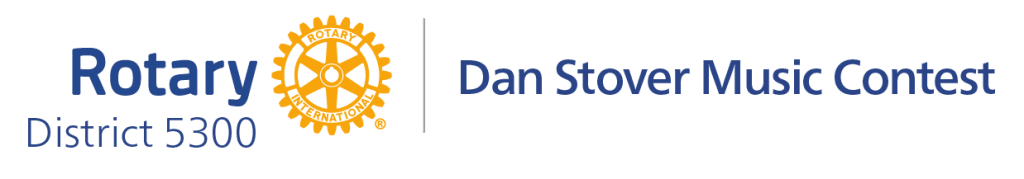 ADJUDICATION FORMContestant Number  _______________________________Instrument      ____________________________________Music Selection   _________________________________    Comments: Adjudicator:9Time Sheet Maximum Time of 8 Minutes Each 15 Seconds Over = 5 Point Deduction:Maximum ScoreActual  ScoreTone Quality/Intonation 25Instrumentalist- Includes: Production, breath support and control, note accuracy, intervals, tuning with accompaniment, quality characteristics to instrument Pianist- Includes:Touch Control,stylistic definition, variety of tone color, etc.Technique 25Includes: Note accuracy, attacks, releases, articulations, rhythmic accuracy and precision.Interpretation 25Includes: Concept of style, tempo, phrasing, dynamicsGeneral Effect 25Includes: Stage presence, overall presentation, showmanship  Total ScoreContestantInstrument Length of Piece12 32 345678